SUMMARY8+ yrs.' UAE exp., certified in medical transcription, with knowledge of DHA inspection regulations and licensing, administration, electronic health records documentation, statistics, JCIA and HIPAA, insurance, and preventative maintenance. CORE SKILLSPROFESSIONAL EXPERIENCEProfessional ExperienceAdministrator cum transcriptionist | Aesthetics International Plastic Surgery Clinic | 1+ year - May 2014 to present Independently manage range of general office administrative tasks such as creating spreadsheets and PowerPoint presentations, setting up/maintaining databases, drafting documents and correspondence, communicating with vendors, preparing candidate profiles for recruitment, organizing files, conducting general research, ordering office supplies, preparing reports, typing/editing, scheduling, providing telephone support,  maintaining sick leave record, and updating database with confidential recordsFormulated a streamlined process of transcription and systematic review of hybrid record, i.e. medical record in hard copy and electronic format, including digital images, summary, and findings with MRN and clinician entries, e-signature and stamp with security, backup, quick retrieval, and recoveryImproved turn-around time of providing detailed medical reports for insurance pre-authorization and re-imbursement claim formsGenerated sample templates of dictations along with alphabetically listed medical dictionary with abbreviations, acronyms, sound-alikes, idioms, and medications with dosages Created cogent 90-day action plan for DHA Weyak inspectionStart-to-finish application of DHA facility, professional licenses, and renewalsRegularly summarize and inform staff of DHA circulars pertaining to health standards and regulationsExpeditious submission of patient and medical tourist statistics to DHA every quarterCollaborated with DHA Dubai Medical Tourism Club and WIS in organizing the “Be Beautiful in Dubai” packagesPrepare Consent Forms and Advice Sheets for Patient EducationPrompt renewal of staff health, medical malpractice, and property-all risks insuranceProactively collaborate with staff/agencies for preventative maintenance of water tank cleaning, pest control, fire alarm, and medical waste management as per Dubai MunicipalityAdministrator |Gulf Healthcare International Group|2+ years - 2011-2013Supervisor | Oriana Hospital, Sharjah | Jun 2012 - Oct 2013 Supervised front-office desk staff with peer-to-peer coaching and identifying group dynamicsActively responded to patient queries in empathetic manner with appropriate SOPsRegistration, scheduling appointments, diagnostic tests, proceduresMaintaining and submitting statistics for Marketing DepartmentAssistant | Occupational Health International | Apr 2011 - Apr 2012 Supervised Patient Record collection and storage - 	Managed billing database for internal audits bi-annually Developed policies, procedures, and forms for Patient Record and Information Flow, Accessibility, Release of Medical Information, Secure Filing of Medical Records, etc. for JCIADocument Administrator | Canadian Specialist Hospital – Dubai |1 year approx. - Jul 2010 - Mar 2011 Methodically categorized and documented electronic data from medical screening with collation, scanning, and archiving medical records of LOGCAP employees in Iraq according to US contract requirementsCreated flowcharts to illustrate the pre-deployment/annual medical screening process for firefighter, food service, and environmental employees to optimize patient flow Ensure HIPAA-compliant accuracy, privacy, security, and strict confidentiality of medical records Medical transcriptionist |05/2010 – 06/2010 Speedy, accurate transcription of consultation notes and lab findings for all specialties including Cardiology, Orthopedic, Nephrology, Ophthalmology, Obstetrics and Gynecology, Pediatric, Neonatology, Urology, Dermatology, ENT, and Internal medicineAdministrator | Junaid Trading, LLC, Dubai | 2+ years – 01/2007 - 03/2009Developed and updated efficient administrative systemsIndependently drafted official letters/emails for Sales and HR DepartmentsHandled petty cash, invoices, and order of office suppliesAssisted HR and PRO with employee leave record and salaryTranscriptionist/Proofreader/Quality coordinator |Spheris, Bangalore, India| 3+ years - Jan 2000 - Jul 2003 Led and mentored 20+ members of transcription team to optimize productivityDesigned and audited work processes for continuous quality improvement Achieved zero errors per 1000 lines accuracy in transcribing reports/letters for multiple medical specialtiesOther Work ExperienceGulf Air, Abu Dhabi – 2 years - 1995-1997 - Reservations AgentSafeer Integrated Systems, Abu Dhabi – Temporary, 3 months - AdministratorCERTIFICATIONDocumentation in Medical Records, Dubai Health Authority, Dubai, U.A.E. - 2011Certificate of Merit in Medical Transcription, Center for Medical Transcription Services, Bangalore, India – 2000 - AttestedInternal Auditing of Quality Management System - ISO 9001:2000, Nathan and Nathan Consultants, Bangalore, India - 2003Customer service, selling skills, Falcon Host Reservations, Gulf Air, Abu Dhabi, U.A.E. – 1996EDUCATIONDiploma in travel management, India International Trade Center, Bangalore, India - 1994Pre-university in Science, Central Institute of Home Science, Bangalore, India – 1993 - AttestedHigh school, St. Joseph's School, Abu Dhabi, U.A.E. –1991ACHIEVEMENTSCreated Allergy Clip alert for patient records Highest scorer in Qualified Internal Quality Auditor ISO 9001:2000 QMS at Spheris - 2003 Best Team of the Year at Spheris – 2000 COMPUTER SKILLS MS Word, Excel, PowerPoint, HIS like Sage AccPac, Insta, Prag, and Multivision, intranet, and Adobe AcrobatLANGUAGESEnglish, Arabic (basic), HindiVOLUNTEERDHA Medical Tourism and Statistics and Data Collection Committee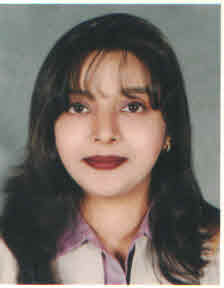 Quality auditing as per JCIA, ISO 9001:2000, and HIPAAProcessing insurance documents property – all risks, medical malpractice, and staff healthOffice administrationReview, scan, and update electronic patient health records Dubai Municipality regulations for water tank, pest control, fire alarm, etc.Maintaining database for Marketing, Billing, and HRTyping medical reports, doctors’ letters, and laboratory resultsMaintaining and uploading statistics for Dubai Health Authority (DHA)Application and renewal of doctors’ professional licenses and facility license at DHAFiling Business letter writingExcellent computer skillsTelephone etiquette and communicationClinic machine maintenance Official documents’ renewalsCoordinate with tech support for IT issues